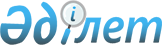 О внесении изменения в приказ Министра национальной экономики Республики Казахстан от 23 ноября 2016 года № 484 "Об утверждении Правил по утверждению временного компенсирующего тарифа"
					
			Утративший силу
			
			
		
					Приказ Министра национальной экономики Республики Казахстан от 11 декабря 2018 года № 100. Зарегистрирован в Министерстве юстиции Республики Казахстан 20 декабря 2018 года № 17978. Утратил силу приказом Министра национальной экономики Республики Казахстан от 22 мая 2020 года № 42.
      Сноска. Утратил силу приказом Министра национальной экономики РК от 22.05.2020 № 42 (вводится в действие по истечении десяти календарных дней после дня его первого официального опубликования).
      ПРИКАЗЫВАЮ:
      1. Внести в приказ Министра национальной экономики Республики Казахстан от 23 ноября 2016 года № 484 "Об утверждении Правил по утверждения временного компенсирующего тарифа" (зарегистрирован в Реестре государственной регистрации нормативных правовых актов за № 14644, опубликован 18 января 2017 года в Эталонном контрольном банке нормативных правовых актов Республики Казахстан), следующее изменение:
      в Правилах по утверждению временного компенсирующего тарифа, утвержденных указанным приказом:
      пункт 11 изложить в следующей редакции:
      "11. Субъект естественной монополии доводит до сведения потребителя информацию об утверждении временного компенсирующего тарифа не позднее, чем за 10 календарных дней до введения его в действие.
      Ежемесячно, в период действия временного компенсирующего тарифа субъект естественной монополии доводит до сведения потребителей информацию о снижении тарифа в виде примечания к стоимости регулируемой услуги в платежном документе об оплате коммунальных услуг.
      В примечании к стоимости регулируемой услуги указывается информация о снижении тарифа с указанием суммы возврата средств потребителям со ссылкой на решение ведомства уполномоченного органа об утверждении временного компенсирующего тарифа, размещенное на интернет-ресурсе ведомства уполномоченного органа.".
      2. Комитету по регулированию естественных монополий, защите конкуренции и прав потребителей обеспечить в установленном законодательством Республики Казахстан порядке:
      1) государственную регистрацию настоящего приказа в Министерстве юстиции Республики Казахстан;
      2) в течение десяти календарных дней со дня государственной регистрации настоящего приказа направление его копии на казахском и русском языках в Республиканское государственное предприятие на праве хозяйственного ведения "Республиканский центр правовой информации" для официального опубликования и включения в Эталонный контрольный банк нормативных правовых актов Республики Казахстан;
      3) размещение настоящего приказа на интернет-ресурсе Министерства национальной экономики Республики Казахстан;
      4) в течение десяти рабочих дней после государственной регистрации настоящего приказа в Министерстве юстиции Республики Казахстан представление в Юридический департамент Министерства национальной экономики Республики Казахстан сведений об исполнении мероприятий, предусмотренных подпунктами 1), 2) и 3) настоящего пункта.
      3. Контроль за исполнением настоящего приказа возложить на курирующего вице-министра национальной экономики Республики Казахстан.
      4. Настоящий приказ вводится в действие со дня его первого официального опубликования.
      "СОГЛАСОВАН"
Министерство информации и 
коммуникации Республики Казахстан
      "СОГЛАСОВАН"
Министерство по инвестициям и
развитию Республики Казахстан
					© 2012. РГП на ПХВ «Институт законодательства и правовой информации Республики Казахстан» Министерства юстиции Республики Казахстан
				
      Министр национальной экономики 
Республики Казахстан 

Т. Сулейменов
